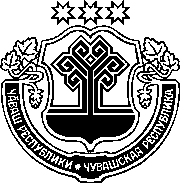 ЗАКОНЧУВАШСКОЙ РЕСПУБЛИКИО ВНЕСЕНИИ ИЗМЕНЕНИЙ В ЗАКОН ЧУВАШСКОЙ РЕСПУБЛИКИ "О РЕГУЛИРОВАНИИ ЖИЛИЩНЫХ ОТНОШЕНИЙ"ПринятГосударственным СоветомЧувашской Республики20 декабря 2019 годаСтатья 1Внести в Закон Чувашской Республики от 17 октября 2005 года № 42 "О регулировании жилищных отношений" (Ведомости Государственного Совета Чувашской Республики, 2005, № 64; 2006, № 71; 2007, № 74; 2008, № 75, 77; 2009, № 82; 2010, № 84; 2011, № 90; 2012, № 92 (том I); Собрание законодательства Чувашской Республики, 2013, № 6; 2015, № 6; 2016, № 4, 10; 2017, № 9; газета "Республика", 2018, 8 мая; 2019, 6 марта, 13 марта,   15 мая) следующие изменения:1) в пункте 10 части 41 статьи 4 слова "обязательного пенсионного страхования" заменить словами "индивидуального (персонифицированного) учета";2) в пункте 7 статьи 6:а) в абзаце третьем слова "таможенных органов Российской Федерации и других органов правоохранительной службы" заменить словами "органов принудительного исполнения Российской Федерации, таможенных органов Российской Федерации и других правоохранительных органов";б) в абзаце четвертом слова "таможенных органов Российской Федерации, других органов правоохранительной службы" заменить словами "органов принудительного исполнения Российской Федерации, таможенных органов Российской Федерации, других правоохранительных органов";3) в пункте 2 части 4 статьи 111:а) абзац второй после слов "органов уголовно-исполнительной системы," дополнить словами "органов принудительного исполнения Российской Федерации,";б) абзац четвертый после слов "органов уголовно-исполнительной системы" дополнить словами ", органов принудительного исполнения Российской Федерации".Статья 2 Настоящий Закон вступает в силу по истечении десяти дней после дня его официального опубликования. г. Чебоксары23 декабря 2019 года№ 91ГлаваЧувашской РеспубликиМ. Игнатьев